AgreementNo. …./VŠ/…..on the provision and utilisation of funds to ensure support for grant projects carried out within the IGA/A Grant Competitionconcluded between the following contracting parties:Prague University of Economics and Business (hereinafter referred to as “VSE”)Registered seat: nám. W. Churchilla 4
130 67 Praha 3ID: 613 84 399Represented by the Rector: prof. Ing. Hana Machková, CSc.andPrincipal researcher (Ph.D. student): (name, surname, academic titles) ……………………………. Birth number: ……………………………Address: ……………………………………………………………………………..…………Faculty where the Ph.D. student is enrolled:…………………………..……..…(hereinafter referred to as the “Researcher“)Internal Order No.  …………………Article 1Subject Matter of the AgreementWith regard to the result of the IGA/A Grant Competition (hereinafter referred to as the “IGA/A GC”), i.e. a competition in support of projects carried out on the basis of the IGA/A project registered under CZ.02.2.69/0.0/0.0/19_073/0016936 and of Call No. 02_19_073 ENHANCING THE QUALITY OF INTERNAL GRANT SCHEMES AT HIGHER EDUCATION INSTITUTIONS of the Operational Programme Research, Development and Education (OP RDE), the aforementioned contracting parties are entering into this Agreement on the provision of funds in order to ensure support for a grant project. The subject matter of this Agreement shall be the determination of the rights and obligations of VSE and of the Researcher related to the below mentioned grant project, including funds management.Project specification: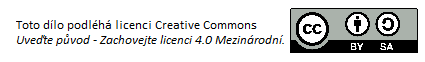 Project name: ………………………………InSIS project number: ………………..…Project start date:……………………. Project duration: ………………………Funding amount allocated for the 1st year of the projectCZK …………………… (in words………………………………………Czech crowns)Funding amount allocated for the 2nd year of the project (only in the case of two-year projects): CZK …………………… (in words………………………………………Czech crowns)The binding breakdown of these funds is laid down in Annex 1, which is an integral part hereof.Any changes in the funding amount allocated for the 2nd year of the project shall be in the form of an amendment to this Agreement.Both contracting parties undertake, when meeting terms and conditions of the Agreement, to adhere to valid directives, rules and regulations of VSE and of IGA/A GC as well as to general legal provisions. Article 2Rights and Obligations of the ResearcherWhen carrying out the project, the Researcher undertakes to adhere to all related regulations, measures and instructions and use grant funds duly and economically and in compliance with the purposes and objectives specified in the project and all generally binding legal provisions, VSE regulations, regulations of the Faculty of ………………………………….. as well as in compliance with the IGA GC Rules laid down in Annex 2 hereto.Article 3Sanctions for Failing to Meet Obligations of the ResearcherShould the Researcher fail to meet obligations resulting from the provisions of Article 2 herein, the Grant Committee (hereinafter referred to as the “GC”) may decide, at the proposal of the GC chairman, to early terminate the project. The decision shall be adopted without any undue delay. Should the Researcher commit a minor breach of obligations resulting from this Agreement, then after being notified of such breach in writing by the GC, drawing on the funds shall be suspended until the Researcher remedies all deficiencies within the stipulated deadline.Should the Researcher fail to remedy all deficiencies in his / her compliance with obligations resulting from this Agreement within the stipulated deadline, Article 3, paragraph 1 shall apply. The Researcher shall be informed by the GC in writing on the decision on terminating funding and the project itself. The decision shall be duly justified.Article 4Final ProvisionsThis Agreement may be amended only by amendments in writing confirmed by the contracting parties.  The Annexes mentioned or quoted in this Agreement shall be an integral part hereof.This Agreement is executed in two originals, one to be kept by the Researcher and the other by VSE.This Agreement shall come into force and into effect on the date of its signature by all contracting parties.This Agreement shall expire if the Researcher is changed.By signing the Agreement, the Researcher confirms that the project topic is not and will not be identical to the dissertation topic of the Researcher or of any other research team members. By using IGA/A GS project outputs, they only fulfil partial obligations of their individual study plan (the publishing activity, active participation in the conference, etc.). Annexes:	1. Binding breakdown of allocated funds2. IGA/A GC RulesPrague on ……….....…..					Prague on ………...........……..……………………......….					        ………………………….             Researcher					                                 VSE Rector